         К А Р А Р                                                                                 ПОСТАНОВЛЕНИЕ11 ғинуар 2016  й.                                                 №1                              11 января 2016 г.Об установлении разрешенного использования земельных участков	В соответствии с Земельным кодексом Российской Федерации, Федеральным законом «О внесении изменений в Земельный кодекс Российской Федерации, Федеральным законом «О введении в действие Земельного кодекса Российской Федерации», Федеральным законом «О внесении изменений в Земельный кодекс Российской Федерации и отдельные законодательные акты Российской Федерации» (с изменениями и дополнениями) от 23 июня 2014 года № 171-ФЗ, Федеральным законом «Об общих принципах организации местного самоуправления в Российской Федерации» (с изменениями и дополнениями) от 06 октября 2003 года № 131-ФЗ, Федеральным законом «О государственной регистрации прав на недвижимое имущество и сделок с ним» и признании утратившими силу отдельных положений законодательных актов Российской Федерации» от 17 апреля 2006 года №53-ФЗ, Законом Республики Башкортостан «О регулировании земельных отношений в Республике Башкортостан» от 05 января 2004 года №59-з (с изменениями на 28.09.2011г.), приказом Министерства экономического развития Российской Федерации «Об утверждении классификатора видов разрешенного использования земельных участков» от 01.09.2014 г. № 540, рассмотрев письмо Государственного казенного учреждения Управление дорожного хозяйства Республики Башкортостан  №10/4631-1 от 07 декабря 2015 года, Администрация сельского поселения Акъюловский сельсовет муниципального района Хайбуллинский район Республики Башкортостан постановляет:1. Установить разрешенное использование «Автомобильный транспорт - автомобильная дорога «Янтышево-Галиахметово» земельному участку с кадастровым номером 02:50:000000:1087 площадью 1110 (одна тысяча сто десять) кв.м., расположенного по адресу: Республика Башкортостан, Хайбуллинский район, с/с Акъюловский, автомобильная дорога «Янтышево-Галиахметово» 2. Рекомендовать главному архитектору Администрации муниципального района Хайбуллинский район Республики Башкортостан Каримову А.С. в 3-х месячный срок в порядке информационного взаимодействия внести соответствующие изменения в сведения государственного кадастра недвижимости.3. Контроль за исполнением настоящего постановления оставляю за собой.Глава сельского поселения                                                        Б.И.Ильбаков             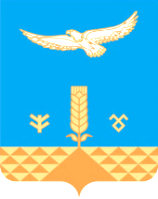 